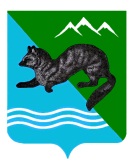 РАСПОРЯЖЕНИЕАДМИНИСТРАЦИИ  СОБОЛЕВСКОГО   МУНИЦИПАЛЬНОГО  РАЙОНА КАМЧАТСКОГО  КРАЯ14 августа 2017			    с. Соболево                              		        № 387-рВ соответствии с распоряжением Правительства Российской Федерации от 05.09.2015 №1738-р «Об утверждении Стандарта развития конкуренции в субъектах Российской Федерации», Соглашением от  28.12.2015 «О сотрудничестве по развитию конкуренции между Министерством экономического развития предпринимательства и торговли Камчатского края и органами местного самоуправления городских округов и муниципальных районов в Камчатском крае», в целях улучшения конкурентной среды:Создать рабочую группу по внедрению стандарта развития конкуренции в Соболевском муниципальном районе согласно приложению 1.Утвердить:Положение о рабочей группе по внедрению стандарта развития конкуренции в Соболевском муниципальном районе согласно приложению 2.Порядок взаимодействия уполномоченного органа по содействию развитию конкуренции в Соболевском муниципальном районе с ответственными исполнителями за реализацию «дорожной карты» согласно приложению 3.3. Управлению делами администрации  Соболевского муниципального района настоящее распоряжение опубликовать в районной газете «Соболевский вестник» и разместить на официальном сайте Соболевского муниципального района в информационно-телекоммуникационной сети Интернет.4. Настоящее распоряжение вступает в силу после дня его официального опубликования.5.  Контроль за исполнением данного распоряжения возложить на руководителя Комитета по экономике, ТЭК, ЖКХ 	и управлению имуществом  администрации Соболевского муниципального района Колмакова А.В.Глава Соболевского муниципального района      	                    В.И.КуркинПриложение 1к распоряжению администрации Соболевского муниципального районаот 14.08.2017г.  № 387-рСоставрабочей группы по внедрению стандарта развития конкуренции в Соболевском муниципальном районеПриложение 2к распоряжению администрации Соболевского муниципального районаот 14.08.2017г.  № 387-рПОЛОЖЕНИЕо рабочей группе по внедрению стандарта развития конкуренции в Соболевскоммуниципальном районе1. Общие положенияРабочая группа по внедрению стандарта развития конкуренции в Соболевском муниципальном районе (далее — рабочая группа) является совещательным органом, образованным в целях обеспечения взаимодействия администрации и хозяйствующих субъектов Соболевского муниципального района по вопросам внедрения на территории Соболевского муниципального района стандарта развития конкуренции. Заседания рабочей группы проводятся не реже одного раза в квартал в соответствии с планом работы, формируемым на основе предложений членов рабочей группы, а также с учётом необходимости оперативного решения возникающих вопросов. В своей деятельности рабочая группа руководствуется федеральными законами, нормативными правовыми актами, а также настоящим Положением. Основные цели и задачи рабочей группы Основными задачами рабочей группы являются: 1) подготовка предложений по формированию перечня приоритетных рынков для содействия развитию конкуренции на территории Соболевского муниципального района с обоснованием их выбора; 2) подготовка предложений о порядке и механизме проведения мониторинга состояния и развития конкурентной среды на приоритетных рынках товаров и услуг Соболевского муниципального района (далее — мониторинг); 3) подготовка на основе результатов мониторинга предложений по формированию плана мероприятий («дорожной карты») по содействию развитию конкуренции на территории Соболевского муниципального района;4) подготовка предложений по созданию и реализации механизмов общественного контроля за деятельностью субъектов естественных монополий на территории Соболевского муниципального района; 5) подготовка предложений по иным вопросам, предусмотренным стандартом. Права рабочей группыРабочая группа имеет право: — запрашивать в установленном порядке у органов исполнительной власти Камчатского края, органов местного самоуправления Соболевского муниципального и организаций необходимую информацию, документы и материалы для решения задач в соответствии с целями и задачами рабочей группы; — приглашать на заседания рабочей группы представителей органов исполнительной власти Камчатского края, органов местного самоуправления Соболевского муниципального района, а также экспертов и специалистов. Организация деятельности рабочей группыПредседатель рабочей группы утверждает планы текущей работы рабочей группы, председательствует на заседаниях рабочей группы и организует её работу. Секретарь рабочей группы обеспечивает подготовку материалов к заседанию рабочей группы, оформление протоколов её заседаний, рассылку документов в соответствии с решениями рабочей группы. Заседания рабочей группы проводятся по необходимости. Повестку дня и порядок проведения заседаний рабочей группы определяет председатель рабочей группы. Заседание рабочей группы проводятся председателем рабочей группы. Заседания рабочей группы считается правомочным, если на нем присутствует более половины её членов. Решения рабочей группы принимаются простым большинством голосов присутствующих на заседании членов рабочей группы. В случае равенства голосов решающим является голос председателя рабочей группы.Решения рабочей группы оформляется протоколом, который подписывает председательствующий на заседании рабочей группы. Протоколы заседаний рабочей группы (в краткой или полной форме) оформляются в течение пяти дней со дня проведения заседаний рабочей группы. Приложение 3к распоряжению администрации Соболевского муниципального районаот 14.08.2017г.  № 387-рПОРЯДОК ВЗАИМОДЕЙСТВИЯуполномоченного органа по содействию развитию конкуренции в Соболевском муниципальном районе и ответственных исполнителей за реализацию Плана мероприятий «дорожной карты» по содействию развитию конкуренции в Соболевском муниципальном районеУполномоченный орган и ответственные исполнители в пределах своей компетенции осуществляют полномочия в соответствии с Соглашением от 28.12.2015  «О сотрудничестве по развитию конкуренции между Министерством экономического развития предпринимательства и торговли Камчатского края и органами местного самоуправления городских округов и муниципальных районов в Камчатском крае»Уполномоченный орган осуществляет следующие полномочия: Готовит ежегодный доклад о состоянии и развитии конкурентной среды на рынках товаров, работ и услуг Соболевского муниципального района. На основании предоставленной ответственными исполнителями ежеквартальной информации о ходе реализации «дорожной карты» и результатах проведённых мониторингов, готовит информацию о проделанной работе по содействию развитию конкуренции в Соболевском муниципальном районе, включая информацию об установленных контрольных показателях эффективности, их фактических значениях за предыдущий период и достигнутых значениях за отчётный период.Размещает информацию о деятельности по содействию развитию конкуренции и соответствующие материалы на официальном сайте администрации Соболевского муниципального района в информационно- телекоммуникационной сети «Интернет» в тематической рубрике «Развитие конкурентной среды». Координирует деятельность ответственных исполнителей по выполнению мероприятий, предусмотренных «дорожной картой». Ответственные исполнители осуществляют следующие полномочия:Выполняют мероприятия, направленные на развитие конкурентной среды на приоритетных и социально значимых рынках Соболевского муниципального района, предусмотренные «дорожной картой».Ежеквартально проводят анализ и осуществляют мониторинг состояния и развития конкурентной среды на рынках товаров, работ и услуг Елизовского муниципального района (далее — мониторинг): Мониторинг наличия (отсутствия) административных барьеров и оценки состояния конкурентной среды субъектами предпринимательской деятельности: — выделение групп субъектов предпринимательской деятельности (малый, средний, крупный бизнес), а также вида деятельности (наименование рынка, на котором субъект предпринимательской деятельности, приводящий свою оценку состояния конкурентной среды, осуществляет фактическую предпринимательскую деятельность); — сбор данных о состоянии конкурентной среды и его изменении во времени, а также построение на основе указанных данных репрезентативных оценок; — сбор данных о наличии и уровне административных барьеров во всех сферах регулирования и их динамике, в том числе данных о наличии жалоб в надзорные органы по этой проблематике и динамике их поступления в сравнении с предыдущим отчётным периодом, а также построение на основе указанных данных репрезентативных оценок.Мониторинг удовлетворённости потребителей качеством товаров, работ и услуг на товарных рынках Соболевского муниципального района и состоянием ценовой конкуренции: — выделение групп потребителей товаров, работ и услуг в соответствии с их социальным статусом (учащиеся, пенсионеры и др.); — сбор данных об удовлетворённости качеством товаров, работ и услуг потребителей, приобретавших товар, работу и услугу в определённый период, в том числе данных о наличии жалоб со стороны потребителей в надзорные органы по указанной проблематике и динамике их поступления в сравнении с предыдущим отчётным периодом; — сбор данных о восприятии и динамике оценки потребителями состояния конкуренции между продавцами товаров, работ и услуг посредством ценообразования.Мониторинг удовлетворённости субъектов предпринимательской деятельности и потребителей товаров, работ и услуг качеством (уровнем доступности, понятности и удобства получения) официальной информации о состоянии конкурентной среды на рынках товаров, работ и услуг Соболевского муниципального района и деятельности по содействию развитию конкуренции, размещаемой уполномоченным органом Соболевского муниципального района. Ежеквартально до 5 числа месяца, следующего за отчётным периодом, представляют в уполномоченный орган информацию о ходе реализации «дорожной карты» и результатах проведённых мониторингов. Рассматривают обращения субъектов предпринимательской деятельности, потребителей товаров, работ и услуг, и общественных организаций, представляющих интересы потребителей, по вопросам содействия развитию конкуренции, относящимся к компетенции уполномоченного органа.Принимают участие в обучающих мероприятиях и тренингах по вопросам содействия развитию конкуренции в Камчатском крае.О рабочей группе по внедрению Стандарта развития конкуренции в Соболевском муниципальном районеПредседатель рабочей группы: Заместитель главы администрации Соболевского муниципального района, руководитель Комитета по экономике, ТЭК, ЖКХ 	и управлению имуществом  А.В. КолмаковЗаместитель председателя рабочей группы:начальник отдела экономики, ТЭК и ЖКХТ.М.БорисоваСекритарь рабочей группы: Главный специалист-эксперт отдела экономики, ТЭК и ЖКХ И.П.ГерлицЧлены рабочей группы:начальник отдела управления муниципальным имуществомО.Н.СысоевКонсультант-юрист правового отделаА.В.Сапожкова